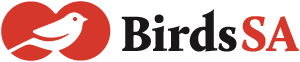 2018-2019 COMMITTEE MEMBERSHIP NOMINATIONDATE:NAME OF NOMINEE:POSITION NOMINATED FOR:SIGNATURE OF NOMINEE: ___________________________PROPOSED BY:SIGNATURE OF PROPOSER:SECONDED BY:SIGNATURE OF SECONDER: __________________________Please return this nomination form by Friday 27 April 2018 toThe Secretary, 						or scan and email toBirds SA							secretary@birdssa.asn.auc/- SA MuseumNorth TerraceAdelaide SA 5000